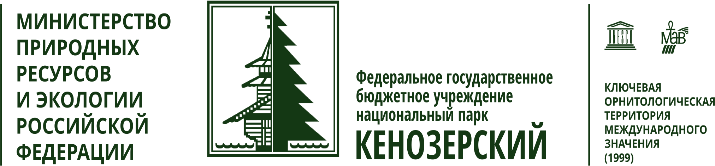 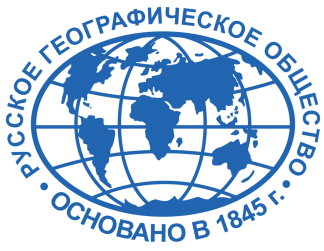 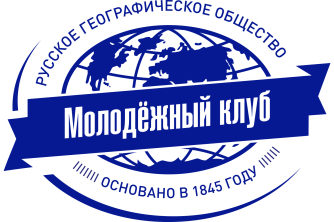 ПОЛОЖЕНИЕО КОНКУРСЕ НА УЧАСТИЕ ВО ВСЕРОССИЙСКОЙ МОЛОДЁЖНОЙ ЛЕТНЕЙ ГЕОГРАФИЧЕСКОЙ ШКОЛЕ «СЕМЬ ШАГОВ К ВЫСОКИМ ШИРОТАМ», РЕАЛИЗУЕМОЙ НА ЗАПОВЕДНОЙ ТЕРРИТОРИИ ФГБУ «НАЦИОНАЛЬНЫЙ ПАРК «КЕНОЗЕРСКИЙ»1. Общие положения	1.1. Настоящее Положение регламентирует порядок проведения Всероссийского конкурса на участие в молодёжной летней географической школе «Семь шагов к высоким широтам» на заповедной территории Кенозерского национального парка (далее – Конкурс).	1.2. Организаторами Конкурса являются Молодёжный клуб Русского географического общества на базе Архангельского регионального отделения Общества (далее – Молодёжный клуб РГО) и Федеральное государственное бюджетное учреждение «Национальный парк «Кенозерский» (далее – Национальный парк «Кенозерский»). Организации соисполнители – Архангельское региональное отделение Русского географического общества и Арктический центр стратегических исследований Северного (Арктического) федерального университета.	1.3. Сроки проведения Молодёжной летней географической школы «Семь шагов 
к высоким широтам» в Национальном парке «Кенозерский» (далее – Молодёжная школа): с 24 по 30 августа 2020 г.1.4. 	Целью проведения Молодёжной школы является знакомство молодёжи 
с природным и культурным наследием Кенозерского национального парка, а также экологическое просвещение и вовлечение детей и подростков в природоохранную 
и просветительскую деятельность.	1.5. Победителям Конкурса на безвозмездной основе предоставляется место 
в Молодёжной школе. Ответственность за организацию проезда и сопровождения победителей Конкурса несут победители Конкурса и/или их родители (законные представители). Организаторы Конкурса не несут расходы, связанные с оплатой проезда победителей Конкурса и лиц, их сопровождающих.	1.6. Участие в Конкурсе означает согласие с условиями настоящего Положения, которое публикуется на официальном интернет-сайте Молодёжного клуба Русского географического Общества (http://mk.rgo.ru) и на интернет-сайте Национального парка «Кенозерский» (http://www.kenozero.ru).2. Цели и задачи2.1. Цель Конкурса:2.1.1. Выявление, поддержка и поощрение талантливых школьников, предоставление им возможности принять участие в Молодёжной школе, пройти образовательные программы, получить новые знания, навыки и опыт.	2.2. Основные задачи Конкурса:2.2.1. Привлечение детей и подростков из разных регионов России к участию конкурсном отборе в Молодёжную школу.2.2.2. Вовлечение детей и подростков в деятельность Русского географического общества, формирование базы талантливых детей и подростков для привлечения 
к участию в других общественно значимых проектах Русского географического общества.3. Порядок проведения Конкурса	3.1. Для целей проведения Конкурса формируется Комиссия по отбору участников Молодёжной школы (далее – Комиссия).	3.2. Комиссия формируется из числа Организаторов Конкурса.	3.3. Функции Комиссии:	3.3.1. Сбор и обработка документов, предоставленных участниками Конкурса.	3.3.2. Формирование базы портфолио участников Конкурса.	3.3.3. Отбор участников Конкурса производится согласно требованиям настоящего Положения.	3.3.4. Формирование списка победителей Конкурса, списка участников Молодёжной школы.	3.4. Все решения Комиссии принимаются коллегиально и оформляются протоколами.	3.5. Приём заявок на конкурс осуществляется на интернет-сайте (http://mk.rgo.ru) 
с «5» июня по «5» июля 2020 года (включительно).	3.6. Работа Комиссии осуществляется в период с «6» июля по «15» июля 2020 года и завершается публикацией списка победителей Конкурса на интернет- сайтах Молодёжного клуба РГО (http://mk.rgo.ru) и Национального парка «Кенозерский» (http://www.kenozero.ru).	3.7. В период с «16» по «25» июля 2020 года победители Конкурса должны подтвердить своё участие в Молодёжной школе, отправив письменное согласие 
в свободной форме на  адрес mkrgoarh@yandex.ru .	3.8. В случае отказа от участия или отсутствия подтверждения со стороны победителя Конкурса в обозначенные сроки, организаторы допускают к участию 
в Молодёжной школе участников из числа резерва.	3.9. Список участников Молодёжной школы публикуется «30» июля 2020 года 
на интернет-сайтах Молодёжного клуба Русского географического общества (http://mk.rgo.ru) и Национального парка «Кенозерский» (http://www.kenozero.ru).4. Требования к отбору участников Конкурса	4.1. Участники Молодёжной школы – граждане Российской Федерации, учащиеся образовательных организаций, осваивающие образовательные программы основного общего, среднего общего образования, интересующиеся географией, показавшие успехи 
в рамках школьной программы, проявившие себя во внеучебной деятельности и проектах Русского географического общества, призёры и победители олимпиад по географии, экологии, этнографии, краеведению и другим смежным наукам.	4.2. Конкурс проводится среди учащихся 8-11 классов общеобразовательных учебных заведений возрастом с 14 до 17 лет (включительно).	4.3. Принципы проведения Конкурса:	4.3.1. Открытость – участие в конкурсе открыто для всех желающих, соответствующих требованиям Положения о конкурсе.	4.3.2. Доступность – полная информация о Конкурсе, включая сроки проведения, условия участия, требования к отбору, критерии и порядок его проведения, опубликована в общем доступе.	4.3.3. Прозрачность – результаты Конкурса публикуются на официальных интернет-сайтах Молодёжного клуба РГО (http://mk.rgo.ru), Кенозерского национального парка (http://www.kenozero.ru).	4.4. В рамках Конкурса участники заполняют портфолио на интернет-сайте Молодёжного клуба РГО (http://mk.rgo.ru). Обязательным условием является предоставление подтверждающих документов, а именно:	4.4.1. Анкеты участника Конкурса.	4.4.2. Контактных данных одного из родителей, либо законного представителя интересов несовершеннолетнего (опекуна, усыновителя).	4.4.3. Заявления одного из родителей, либо законного представителя интересов несовершеннолетнего (опекуна, усыновителя). Образец документа можно скачать при оформлении портфолио на интернет-сайте Молодёжного клуба РГО (http://mk.rgo.ru).	4.4.4. Справки-характеристики в свободной форме из образовательного учреждения, где обучается участник Конкурса, подписанной руководителем данного учреждения и заверенной печатью учебного заведения.	4.4.5. Копий документов (дипломов, грамот, свидетельств, выписок из приказов), подтверждающих победы (1-3 личное или командное место) в конкурсах, олимпиадах 
по географии, биологии, истории, экологии, туризму, археологии, краеведению, этнографии и другим смежным дисциплинам муниципального, регионального, всероссийского (общероссийского) или международного уровня.	4.4.6. Копий документов (дипломов, грамот, свидетельств, выписок из приказов), подтверждающих участие в работе детских и молодёжных организаций и движений, в том числе волонтёрской направленности.	4.4.7. Справки-характеристики из учреждения дополнительного образования 
по изучению географии, биологии, истории, экологии, туризма, археологии, краеведения, этнографии или другой смежной дисциплины, подписанной руководителем данной организации (в свободной форме, при наличии).	4.4.8. Рекомендательного письма в свободной форме от имени председателя регионального отделения Русского географического общества (при наличии).	4.4.9. Рекомендательного письма в свободной форме от имени руководителя Молодёжного клуба РГО (при наличии).	4.5. При невыполнении требований настоящего Положения, Комиссия оставляет 
за собой право отклонить заявку на участие в Конкурсе.	4.6. Критерии отбора складываются из:	4.6.1. Уровня заинтересованности ребёнка.	4.6.2. Успеваемости в учёбе, наличия побед и призовых мест в муниципальных, региональных, межрегиональных, всероссийских (общероссийских), международных олимпиадах, конкурсах по географии, экологии, этнографии и другим предметам.	4.6.3. Участия в фестивалях, конкурсах, олимпиадах по географии и смежным наукам, активной деятельности в детских и молодёжных организациях и движениях, участия в социально-полезной деятельности, в том числе добровольчестве.	4.6.4. При отборе участников Молодёжной школы учитываются возраст и уровень подготовки, участие в Молодёжном клубе РГО и других детских и молодёжных организациях, в том числе в качестве волонтёров, награды за деятельность в социальной сфере и наличие грамот, дипломов, благодарственных или рекомендательных писем от лица руководителя учреждения дополнительного образования, председателя регионального отделения Русского географического общества и руководителя Молодёжного клуба РГО в регионе, в котором проживает участник Конкурса, (или иных документов) за активное участие в их работе.5. Заключительные положения	5.1. Участники Молодёжной школы обязаны иметь при себе перечень документов согласно требованиям Национального парка «Кенозерский», указанным в инструкции, направленной Комиссией на электронную почту родителям (законным представителям) 
в случае успешного прохождения Конкурса.	5.2. Организаторы не дают письменных или устных пояснений о мотивах принятия решений по результатам рассмотрения заявок.	5.3. Организаторы оставляют за собой право вносить изменения в условия настоящего Положения.	5.4. Настоящее Положение вступает в силу с момента его публикации 
на официальном интернет-сайте Молодёжного клуба Русского географического общества (http://mk.rgo.ru).	5.5. Подача заявки на участие в Конкурсе означает согласие на хранение, обработку и использование предоставленных персональных данных.